«03» декабря 2018 г.                                                                                                         № 14568-5УВЕДОМЛЕНИЕо продлении срока окончания приема предложений В целях удовлетворения нужд Заказчика, Организатор закупки - ООО «Интер РАО – Центр управления закупками» (. Москва, ул. Б. Пироговская, д.27, корп. 3), по открытому запросу предложений на право заключения договора на выполнение работ по организации подземного водозабора объекта «Строительство Приморской ТЭС» по адресу: Светловский городской округ, п. Взморье настоящим сообщает о продлении срока подачи заявок на участие в закупке.Место подачи и срок окончания подачи заявок на участие в закупке: заявки на участие в закупке должны быть поданы до 14:00 (по московскому времени) «07» декабря 2018 года по адресу: 119435, Россия, г. Москва, ул. Большая Пироговская, д. 27, стр. 3Б, кабинет 113 канцелярия. Время подачи заявок по рабочим дням: понедельник - четверг с 0930 до 1630, пятница с 0930 до 1530.Дата рассмотрения заявок на участие в закупке: Организатор закупки проведет процедуру вскрытия конвертов «07» декабря 2018 года.Дата подведения итогов закупки: подведение итогов состоится не позднее «30» января 2019 года.Секретарь Закупочной комиссии                                                                             А.И. Павлова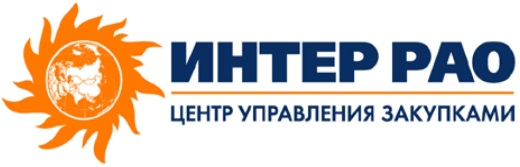 Большая Пироговская ул., д. 27, стр. 3, г. Москва, Россия, 119435Телефон: +7 (495) 664 8840, Факс: +7 (495) 664 8841www.interrao-zakupki.ru